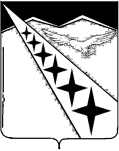 АДМИНИСТРАЦИЯ ЛУЧЕВОГО СЕЛЬСКОГОПОСЕЛЕНИЯ ЛАБИНСКОГО РАЙОНАПОСТАНОВЛЕНИЕот ______________                                                                        № _____поселок Луч	Об индексации базовых окладов (базовых должностных окладов), базовых ставок заработной платы работников муниципальных учреждений Лучевого сельского поселения Лабинского района,  перешедших на отраслевые системы оплаты труда  В соответствии со статьей 134 Трудового кодекса Российской Федерации, п о с т а н о в л я ю:1. Повысить с 1 декабря 2017 года на 5 процентов базовые оклады (базовые должностные оклады), базовые ставки заработной платы работников муниципальных учреждений Лучевого сельского поселения Лабинского района, перешедших на отраслевые системы оплаты труда,  установленные постановлением администрации Лучевого сельского поселения Лабинского района от 30 мая 2012 года №37 «Об оплате труда работников муниципального бюджетного учреждения «Центр культуры и досуга Лучевого сельского поселения Лабинского района» и признании утратившим силу Положения об оплате труда работников муниципального учреждения «Центра культуры и досуга» Лучевого сельского поселения Лабинского района», утвержденного распоряжением главы Лучевого сельского поселения Лабинского района от 30 марта 2009 года №17-р».2. Установить, что подлежат округлению размеры базовых окладов (базовых должностных окладов), а также размеры окладов (должностных окладов), ставок заработной платы, образованных путем применения повышающих коэффициентов к базовым окладам (базовым должностным окладам), базовым ставкам заработной платы, установленным по профессиональным квалификационным группам, до целого рубля в сторону увеличения.3. Финансирование расходов, связанных с реализацией настоящего постановления, осуществлять в пределах средств, предусмотренных в бюджете Лучевого сельского поселения Лабинского района на соответствующий финансовый год. 4. Настоящее постановление обнародовать в установленном порядке и разместить на официальном сайте администрации Лучевого сельского поселения Лабинского района в информационно-телекоммуникационной сети "Интернет" (http://www.luchevoesp.ru).5. Контроль за выполнением настоящего постановления оставляю за собой.6. Постановление вступает в силу с 1 декабря 2017 года.Глава администрации Лучевого сельского поселения Лабинского района                                                                      В.В. Водянников